 Об утверждении муниципальной программы«Улучшение условий и охраны трудав Городском округе «Жатай» на 2018-2020 годы»    В соответствии с Федеральным законом «Об основах охраны труда в Российской Федерации»  № 181-ФЗ от 17.07.1999 года, Закона Республики Саха (Якутия) «Об охране труда» от 01.12.2004 года З № 365-III, Закона Республики Саха(Якутия) «О наделении органов местного самоуправления отдельными государственными полномочиями в области охраны труда» от 08.12.2005 года З № 595 – III, и  Положения  «О государственной системе управления охраной труда в Республике Саха(Якутия) от 23.11.2001 года № 616 (в ред. ПП РС(Я) от 20.04.2006 г. № 144), в целях дальнейшего совершенствования работы по улучшению условий и охраны труда на предприятиях и учреждениях Городского округа «Жатай»:Утвердить прилагаемую муниципальную программу «Улучшение условий и охраны труда в Городском округе «Жатай» на 2018-2020 годы».Назначить ответственным исполнителем муниципальной программы «Улучшение условий и охраны труда в Городском округе «Жатай» на 2018-2020 годы» главного специалиста по охране труда Окружной Администрации Городского округа «Жатай» И.В. Кононова.Контроль за настоящим постановлением возложить на заместителя Главы Окружной Администрации Городского округа «Жатай» Гладышева В.В.Главному специалисту по охране труда Окружной Администрации Городского округа «Жатай» И.В. Кононову опубликовать данное постановление на сайте Городского округа «Жатай».Глава                                                   А.Е.  Кистенев          Приложение к Постановлению                                                                                                                                Главы Окружной Администрации                                                                                                                                Городского округа «Жатай»                                                                                                                                от  «20» февраля 2018 г.   №18-гМУНИЦИПАЛЬНАЯ  ПРОГРАММА«Улучшение условий и охраны труда в Городском округе «Жатай» на 2018-2020 годы»Жатай-2018 г.		ПАСПОРТмуниципальной программы«Улучшение условий и охраны труда в Городском округе «Жатай» на 2018-2020 годы»Муниципальная программа «Улучшение условий и охраны труда в Городском округе «Жатай» на 2018-2020 годы»Содержание проблемы и обоснование необходимости ее решенияпрограммными методами     Здоровье работающего населения ГО «Жатай» непосредственно связано с условиями труда, а также с эффективностью функционирования социально-трудовых отношений и социальных институтов, в первую очередь систем здравоохранения в сфере труда и социального страхования. В связи с этим необходимо принимать меры по стимулированию организационных муниципальных мероприятий по профилактике ситуаций с потерей здоровья и жизни работающего населения на рабочих местах, увеличением ассигнований на здравоохранение и пропаганду здорового образа жизни и популяризацию мер по охране труда.     Проблемы системы управления охраной труда могут оборачиваться серьезными финансовыми потерями в системе обязательного социального страхования.   Создание безопасных условий труда на каждом рабочем месте, профилактика производственного травматизма, переход в сфере охраны труда к управлению профессиональными рисками, экономическая мотивация улучшения работодателем условий труда, снижение доли рабочих мест с тяжелыми, вредными или опасными условиями труда является одной из важных социально-экономических проблем.    В современных условиях резко обостряются проблемы трудовых прав граждан, которые работают в неблагоприятных условиях труда. Некоторые предприятия и учреждения ГО «Жатай»  размещены в  неприспособленных помещениях, имеют высокую степень изношенности основных фондов, используют технически и морально устаревшее оборудование.   Все эти факторы способствуют возникновению производственного травматизма, а не здоровые условия труда создают предпосылки для профессиональных заболеваний.     Таким образом, разработка Программы определяется следующими факторами:    - исполнением требований действующего законодательства Российской Федерации и Республики Саха (Якутия) по вопросам охраны труда;   - невозможностью решения проблемы улучшения условий и охраны труда силами отдельного хозяйствующего субъекта без поддержки со стороны Окружной Администрации Городского округа «Жатай» и иных субъектов системы управления охраной труда, высокой социально-экономической значимостью улучшения условий труда и профилактикой снижения уровня производственного травматизма и профессиональной заболеваемости на территории ГО «Жатай».  	SWOT – анализ.Нормативно-правовое обеспечение Программы     Муниципальная программа  «Улучшение условий и охраны труда в Городском округе «Жатай» на 2018-2020 годы» разработана в соответствии с Конституцией Российской Федерации, Конституцией Республики Саха(Якутия), Трудового кодекса Российской Федерации, Федерального Закона «Об основах охраны труда в Российской Федерации» № 181-ФЗ от 17.07.1999 года, Федерального закона № 426-ФЗ от 28.12.2013 «О специальной оценке условий труда»,  Закона Республики Саха(Якутия) «Об охране труда» от 01.12.2004 года З № 365-III, Закона Республики Саха (Якутия) «О наделении органов местного самоуправления отдельными государственными полномочиями в области охраны труда» от 08.12.2005 года З № 595-III, и Положения «О государственной системе управления охраной труда в Республике Саха(Якутия) от 23.11.2001 года № 616 (в ред. ПП РС(Я) от 20.04.2006 г. № 144), в целях дальнейшего совершенствования работы по улучшению условий и охраны труда муниципальных предприятий и муниципальных учреждений Городского округа «Жатай», предприятий и учреждений различных форм собственности осуществляющих свою деятельность на территории ГО «Жатай».Основная цель и задачи Программы    	 Основной целью Программы является обеспечение конституционных прав и гарантий работников, улучшение условий и охраны труда и снижение профессиональных рисков работников, на муниципальных предприятиях и муниципальных учреждениях ГО «Жатай», на предприятиях и учреждениях различных форм собственности осуществляющих свою деятельность на территории ГО «Жатай».    Для реализации этой цели Программа предусматривает решение следующих приоритетных задач:  - профилактика рисков несчастных случаев на производстве и профессиональных заболеваний; - повышение качества условий труда на рабочих местах; - профилактика смертности от предотвратимых причин; - улучшение здоровья работающего населения.Ожидаемые результаты реализации Программы и показатели (индикаторы)Программа сформирована и реализуется для решения поставленных целей, поскольку является:   - Одним из элементов демографической политики,  и направлена на достижение основной цели программы, а именно, на сохранение здоровья самой активной, репродуктивной части населения ГО «Жатай», качественное улучшение условий и охраны труда на муниципальных предприятиях и муниципальных учреждениях ГО «Жатай», а так же на предприятиях и учреждениях различных форм собственности осуществляющих свою деятельность на территории ГО «Жатай»;  - как единый комплекс организационных, методических, санитарно-гигиенических, учебно-пропагандистских  и других мероприятий, обеспечивающих достижение поставленных целей, снижение количества работников, занятых в условиях, не отвечающих санитарно-гигиеническим норам; - как единый комплекс организационных мероприятий для проведения обязательных, предварительных и периодических медицинских осмотров; - как единый комплекс организационных мероприятий для проведения специальной оценки условий труда в муниципальных предприятиях и муниципальных учреждениях ГО «Жатай», в предприятиях и учреждениях различных форм собственности осуществляющих свою деятельность на территории ГО «Жатай», идентификация вредных и опасных производственных факторов и оценка уровня их воздействия на работников; Основное внимание при разработке Программы уделено оптимизации затрат на ее реализацию, при одновременной ориентации на достижение социального эффекта.  Для оценки результатов реализации Программы используются показатели (индикаторы), представленные в Таблице № 4.                                                                                                                                                                                                                                                  Таблица № 4Сведения о  показателях (индикаторах) муниципальной программы «Улучшения условий и охраны труда в Городском округе «Жатай» на 2018-2020 годы»Анализ текущей ситуации в сфере охраны труда в ГО «Жатай»   Охрана труда сегодня это один из базовых институтов социально-трудовой сферы и социальной политики государства, который формируется под влиянием сложного комплекса социальных, технических, организационных, экономических и правовых факторов.  В ГО «Жатай» находиться 26 предприятий и учреждений различных форм собственности, среднесписочная численность работников составляет 2391 (с учетом сезонных работников ЖБТЭФ ОАО ЛОРП) человек. Из 9 предприятий с численностью работников свыше 50 человек в 7 – работают освобожденные специалисты по охране труда. В 19 предприятиях и учреждениях работают ответственные лица по охране труда.   ГО «Жатай» является промышленным, на его территории находятся Жатайская база технической эксплуатации флота, Открытого акционерного общества «Ленское объединенное речное пароходство», филиал Якутской нефтебазы Открытого акционерного общества «Саханефтегазсбыт» и Общество с ограниченной ответственностью «Жатайский завод металлических конструкций».   По статистическим  данным Государственного казенного учреждения Республики Саха (Якутия) «Республиканский информационно-аналитический центр мониторинга условий труда – Исследовательская лаборатория экспертизы условий труда» за последние пять лет на территории  ГО «Жатай» ситуация в сфере охраны труда в целом остаётся стабильной, не зарегистрировано ни одного случая: - производственного травматизма, то есть пострадавших в результате несчастных случаев на производстве с утратой трудоспособности на 1 рабочий день и более; -  пострадавших в результате несчастных случаев на производстве со смертельным исходом; - выявления работников с профзаболеваниями.  Во исполнение  Федерального Закона № 426 – ФЗ от 28.12.2013 года «О специальной оценке условий труда» в целях выявления вредных и (или) опасных производственных факторов и осуществления мероприятий по приведению условий труда в соответствии с государственными нормативными требованиями.  В ГО «Жатай» за последние три года специальную оценку условий труда (далее СОУТ) прошли 18 предприятий и учреждений различных форм собственности,  но 8 муниципальных предприятий и муниципальных учреждений,  из-за финансовых и организационных трудностей, до сих пор не смогли  провести СОУТ на 105 рабочих мест (Таблица № 1).                                                                                                                                  Таблица № 1   Фактическое состояние ситуации с охраной труда указывает на необходимость программного подхода к проблеме улучшения условий и охраны труда, в частности по оказанию финансовой и организационной помощи муниципальным предприятиям и муниципальным учреждениям при проведении СОУТ, периодических медосмотров и обучения работников муниципальных предприятий и муниципальных учреждений, финансируемых из бюджета ГО «Жатай».   В целях активизации работы по вопросам охраны труда в ГО «Жатай» создана межведомственная комиссия по охране труда, в состав которой  вошли руководители, специалисты и  представители профсоюзных организаций предприятий и учреждений различных форм собственности ГО «Жатай». Задачами межведомственной комиссии является координация деятельности органов местного самоуправления ГО «Жатай», профсоюзов, работодателей, муниципальных предприятий и муниципальных учреждений,  а так же предприятий и учреждений различных  форм собственности, осуществляющих свою деятельность на территории ГО «Жатай»,  по реализации основных направлений государственной политики в области охраны труда, а так же в обеспечении согласованных совместных действий органов местного самоуправления ГО «Жатай» с территориальными органами федеральных органов исполнительной власти, и органами исполнительной власти РС(Я), направленных на предупреждение аварий, производственного травматизма и профессиональной заболеваемости на предприятиях и учреждениях различных форм собственности, осуществляющих свою деятельность на территории ГО «Жатай».   В соответствии с требованиями статей 212, 225 ТК РФ РФ в 2017 году прошли обучение по программе «Обучение по охране труда руководителей и специалистов организаций» и проверке знаний охраны труда в объеме 40 часов, 64 специалист и руководитель предприятий и учреждений различных форм собственности осуществляющих свою деятельность на территории ГО «Жатай» (Таблица № 2).                                                                                                                                   Таблица № 2  Одним из приоритетных направлений деятельности в улучшении здоровья населения является принятие мер по улучшению условий и охраны труда работающего населения, профилактике и снижению профессионального риска, а также проведение обязательных, предварительных и периодических медицинских осмотров работников.      Последующий экономический эффект проявится в:- увеличения размера прибыли, полученной в результате увеличения производительности, связанной с улучшением условий и охраны труда;  - сокращении количества потерь за счет уменьшения текучести кадров; - снижении размера издержек, связанных с обеспечением компенсаций для работающих во вредных условиях труда.Сроки реализации Программы   Реализация Программы будет осуществлена в течение 2018-2020 годов последовательно с реализацией её мероприятий.Ресурсное обеспечение Программы   Источниками финансирования мероприятий Программы является бюджет ГО «Жатай», и внебюджетные (собственные) финансовые средства муниципальных предприятий и муниципальных учреждений, а так же собственные (внебюджетные) финансовые средства предприятий и учреждений различных форм собственности осуществляющих свою деятельность на территории ГО «Жатай» (Таблица № 3).   Общий объем финансирования Программы за счет средств бюджета  муниципального образования ГО «Жатай», для финансирования мероприятий по охране труда (проведение СОУТ, обучения по ОТ и обязательных медосмотров) муниципальных предприятий и муниципальных учреждений составит 1789,0 тысяч рублей, в том числе по годам:   2018 год – 570,0 тыс. рублей;   2019 год – 632,0 тыс. рублей;   2020 год – 587,0 тыс. рублей;Общий объем финансирования Программы за счет внебюджетных (собственных) финансовых средств муниципальных предприятий и муниципальных учреждений, а так же собственных (внебюджетных) финансовых средств предприятий и учреждений  различных форм собственности, осуществляющих свою деятельность на территории ГО «Жатай», для финансирования мероприятий по охране труда ( проведение СОУТ, обучения и обязательных медосмотров) составит 5574,0 тыс. рублей, в том числе по годам:  2018 год – 3966,0 тыс. рублей;  2019 год – 852,0 тыс. рублей;  2020 год – 756,0 тыс. рублей.  Таким образом общий объем финансирования для реализации Программы составит 7363,0 тыс. рублей. Объемы финансирования Программы ежегодно уточняются при формировании бюджета ГО «Жатай» на соответствующий финансовый год исходя из возможностей, необходимых для реализации Программы.    Объем финансовых ресурсов по каждому мероприятию определяется исходя из продолжительности срока реализации мероприятия, планируемой минимальной величины стоимости товаров, работ, услуг и их объемов.	          Таблица № 3	8.Описание программных мероприятий         Особенность планирования мероприятий в сфере улучшения условий и охраны труда на территории ГО «Жатай» заключается в двухступенчатой системе организации работ.   Первая ступень – уровень местного самоуправления, включающий организационные мероприятия муниципального масштаба (обязательные, предварительные и периодические медицинские осмотры).   Вторая ступень – уровень организаций, включающий мероприятия, направленные на улучшение условий и охраны труда конкретных рабочих мест соответствующих организаций. Данные мероприятия разрабатываются на основании результатов специальной оценки условий труда (СОУТ).   Система основных мероприятий объединяет работы по следующим направлениям:   -   проведение обязательных, предварительных и периодических медицинских осмотров работников;   - информирование, консультирование и оказание правовой помощи работникам и работодателям по вопросам охраны труда, пропаганда и популяризация мер по охране труда;   - совершенствование системы подготовки работников по охране труда на основе современных технологий обучения;   - создание и обеспечение действия системы оценки, контроля и управления профессиональными рисками на рабочем месте;   -   организация обучения работников по вопросам охраны труда и проверка знаний требований охраны труда;   -   проведение специальной оценки условий труда;   -   снижение доли рабочих мест с тяжелыми, вредными или опасными условиями труда.   Перечень мероприятий Программы приведен в Приложении № 1.9. Организация управления Программой и контроль за ходом ее выполнения Ответственный исполнитель Программы в ходе её реализации:     - организует реализацию Программы, вносит изменения в Программу в соответствии с установленным порядком и несет ответственность за достижение конечных результатов её реализации;   - разрабатывает в пределах своей компетенции нормативно-правовые акты, необходимые для реализации Программы;   - проводит анализ и формирует предложения по рациональному использованию финансовых ресурсов Программы;     Мониторинг реализации Программы ориентирован на раннее предупреждение возникновения проблем и отклонений хода реализации Программы от запланированного уровня и осуществляется не реже одного раза в квартал.  Форма мониторинга Программы приведена в Приложениях № 2.    Объектом мониторинга являются сведения о кассовом исполнении и объемах заключенных муниципальных контрактов по Программе на отчетную дату, а так же ход реализации плана мероприятий Программы и причины невыполнения сроков мероприятий и событий, объемов финансирования мероприятий.   Предоставление отчетных данных для проведения мониторинга реализации Программы и индикаторных показателей предоставляется в бумажном и электронном носителе.   До 10-го числа месяца, следующего за отчетным кварталом, ответственный исполнитель Программы предоставляет информацию в финансово-экономический отдел ОА ГО «Жатай» согласно утвержденной форме.   По результатам мониторинга реализации Программы финансово-экономический отдел готовит предложения о сокращении или перераспределении бюджетных финансовых средств между участниками Программы на очередной финансовый год и плановый период бюджетных ассигнований на реализацию или  о досрочном прекращении реализации как отдельных мероприятий муниципальной Программы, так и муниципальной Программы в целом.   Годовой отчет о ходе реализации и оценке эффективности Программы формируется ответственным исполнителем до 15 февраля года, следующего за отчетным, и направляется в финансово-экономический отдел ОА ГО «Жатай».    Координацию работ по организации выполнения мероприятий Программы, и контроль за реализацией Программы осуществляет заместитель Главы ОА ГО «Жатай» курирующий вопросами охраны труда, и  межведомственная комиссия по охране труда ГО «Жатай».   В качестве инструмента контроля за ходом реализации Программы будут использоваться ежегодные отчеты, представляемые заместителем Главы ОА ГО «Жатай» курирующего вопросами охраны труда, и  межведомственной комиссией по охране труда ГО «Жатай» Главе ГО «Жатай».Республика Саха (Якутия)Окружная Администрация Городского округа  "Жатай"ПОСТАНОВЛЕНИЕ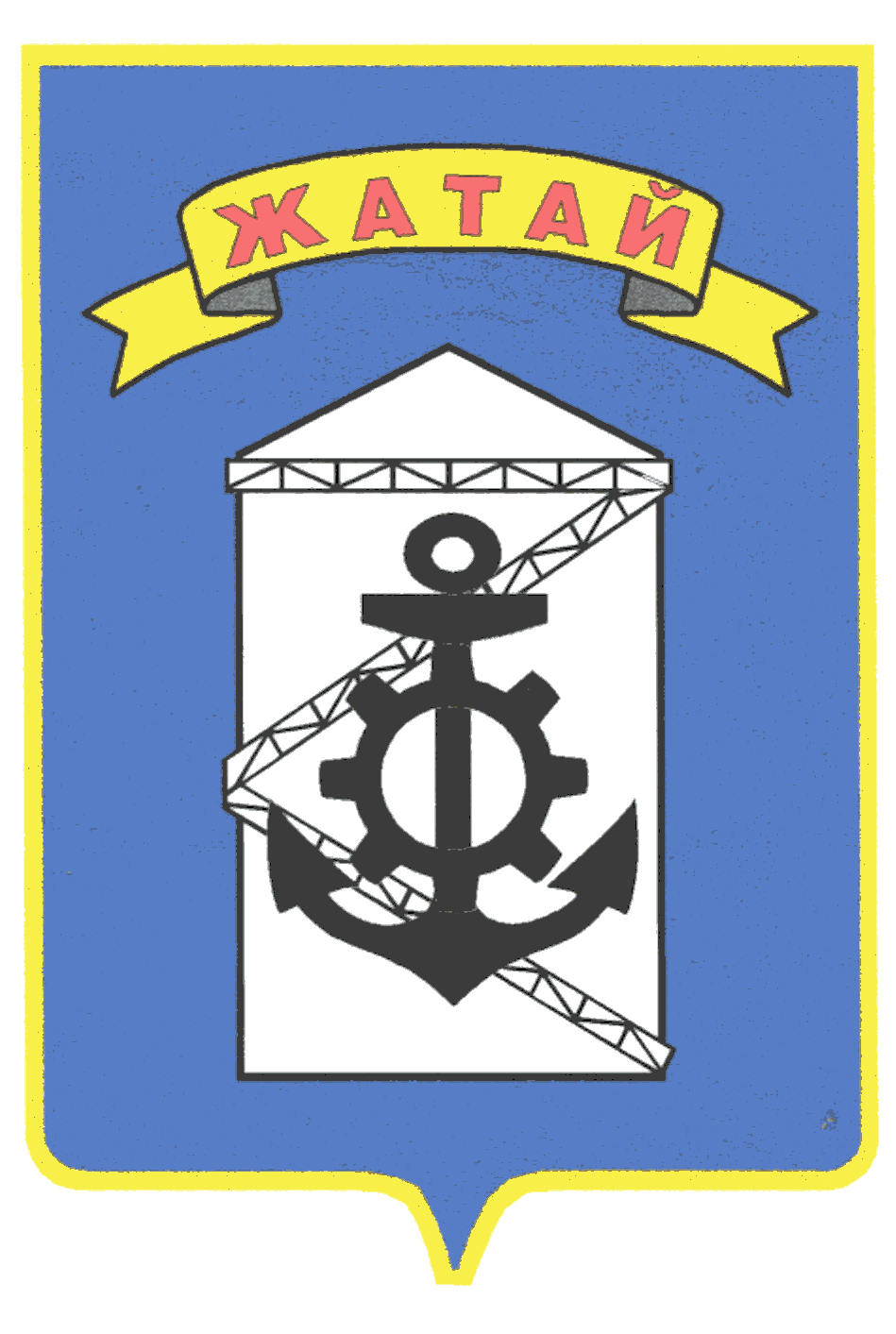 Саха θрθспyyбyлyкэтэ"Жатай" Куораттаађы уокуругун Уокуруктаађы  ДьаhалтатаУУРААХ «20» февраля 2018 г.   №18-г «20» февраля 2018 г.   №18-г «20» февраля 2018 г.   №18-гНаименование муниципальной  программы-Муниципальная  программа «Улучшение условий и охраны труда (далее-Программа) в Городском округе «Жатай» (далее ГО «Жатай») на 2018-2020 годы»Основание для разработки Программы-Федеральный закон № 181-ФЗ от 17.07.1999 г. «Об основах охраны труда в РФ», Закон РС(Я) З № 365-III «Об охране труда», статьи 210, 226 Трудового кодекса Российской Федерации Заказчик Программы-Окружна Администрация ГО «Жатай» (далее ОА ГО «Жатай»)Разработчик Программы-Главный специалист по охране труда ОА ГО «Жатай»Ответственный исполнитель Программы -Главный специалист по охране труда ОА ГО «Жатай»Соисполнители ПрограммыМуниципальные предприятия и муниципальные учреждения ГО «Жатай», предприятия и учреждения различных форм собственности осуществляющих свою деятельность на территории ГО «Жатай», профсоюзы, уполномоченные представители работниковЦель -Обеспечение конституционных прав и гарантий работников, улучшение условий и охраны труда и снижение профессиональных рисков работников, на муниципальных предприятиях и муниципальных учреждениях ГО «Жатай», на предприятиях и учреждениях различных форм собственности осуществляющих свою деятельность на территории ГО «Жатай».Задачи Программы-Профилактика рисков несчастных случаев на производстве и профессиональных заболеваний работниковПовышение качества условий труда на рабочих местах;Профилактика смертности от предотвратимых причин;Улучшение здоровья работников муниципальных предприятий  и муниципальных учреждений ГО «Жатай», предприятий и учреждений различных форм собственности осуществляющих свою деятельность на территории ГО «Жатай».Сроки и этапы реализации-Реализация Программы будет осуществлена в течении 2018-2020 годовОбъем и источники финансирования, в том числе по годам реализации-Средства из бюджета ГО «Жатай»;Средства муниципальных предприятий и муниципальных учреждений ГО «Жатай», а так же предприятий и учреждений различных форм собственности осуществляющих свою деятельность на территории ГО «Жатай» в объемах финансовых средств, определяемых ежегодно;Внебюджетные источники финансовых средств муниципальных предприятий и муниципальных учреждений ГО «Жатай», предприятий и учреждений различных форм собственности осуществляющих свою деятельность на территории ГО «Жатай»;Общий объем финансирования Программы за счет средств бюджета  ГО «Жатай»  составляет 1789,0 тыс. рублей, в том числе по годам:2018 год – 570,0 тыс. рублей;2019 год – 632,0 тыс. рублей;2020 год – 587,0 тыс. рублей;  Общий объем финансирования Программы за счет собственных (внебюджетных) средств муниципальных предприятий и муниципальных учреждений, а так же предприятий и учреждений различных форм собственности осуществляющих свою деятельность на территории ГО «Жатай» составляет 5574,0 тыс. рублей, в том числе по годам:2018 год – 3966,0 тыс. рублей;2019 год – 852,0 тыс. рублей;2020 год – 756,0 тыс. рублей.Объем финансирования носит прогнозный характер и подлежит уточнению в установленном порядке при формировании бюджетов всех уровней.Ожидаемые конечные результаты реализации -Качественное улучшение условий и охраны труда в муниципальных предприятиях и муниципальных учреждениях ГО «Жатай», в предприятиях и учреждениях всех форм собственности осуществляющих свою деятельность на территории ГО «Жатай».Преимущества Недостатки 1. Разработанная и функционирующая система управления охраной труда на территории ГО «Жатай».2. Профилактика производственного травматизма .3. Увеличение числа организаций, проводящих специальную оценку условий труда работников.4. Увеличение количества обученных по охране труда.1. Неудовлетворительная организация производства работ на предприятиях.2. Повышение уровня производственного травматизма в сравнении с средними показателями по РС(Я).3. Повсеместные нарушения требований охраны труда. Не проведение специальной оценки условий труда рабочих мест большинством предприятий.4. Низкая информированность в законодательстве по охране труда руководителей и специалистов предприятий.5. Остаточный принцип финансирования мероприятий по охране труда.6. Отсутствие профилактической работы по предупреждению травматизма и профзаболеваемости.ВозможностиУгрозы1. Внедрение принципа управления профессиональными рисками на предприятиях. Снижение смертности от предотвратимых причин, снижение численности пострадавших в результате несчастных случаев на производстве.2. Соблюдение требований охраны труда. Формирование культуры охраны труда.3. Сокращение числа рабочих мест, не отвечающих санитарно-гигиеническим нормам.4. Увеличение финансирования мероприятий по охране труда, с одновременным сокращением расходов на компенсации за работу во вредных и опасных условиях труда.5. Непрерывная подготовка руководителей и специалистов по охране труда.6. Совершенствование системы управления охраной труда на территории ГО «Жатай»1. Увеличение количества предприятий с вредным и опасным производством, с высокой степенью травмоопасности.2. Игнорирование требований охраны труда. Низкая информированность в вопросах охраны труда руководителей и специалистов предприятий.3. Непроведение профилактической работы по предупреждению травматизма и профзаболеваемости. Рост производственного травматизма, профессиональной заболеваемости.№п/пНаименование показателя(индикатора)Единица измеренияЗначение показателей (индикатора) по годамЗначение показателей (индикатора) по годамЗначение показателей (индикатора) по годам№п/пНаименование показателя(индикатора)Единица измерения2018 год2019 год2020 год1234561.Количество рабочих мест предприятий и учреждений ГО «Жатай», отвечающих санитарно-гигиеническим нормативам %5070902.Количество предприятий и учреждений ГО «Жатай», охваченных специальной оценкой условий трудав единицах2626263.Количество работников предприятий и учреждений ГО «Жатай», обученных   требованиям охраны труда%6080100№Наименование предприятия, учрежденияВсего рабочих местКоличество рабочих мест, на которых проведено СОУТ, по годам;Количество рабочих мест, на которых проведено СОУТ, по годам;Количество рабочих мест, на которых проведено СОУТ, по годам;Количество рабочих мест, на которых проведено СОУТ, по годам;Количество рабочих мест, на которых проведено СОУТ, по годам;Количество рабочих мест, на которых запланировано проведение СОУТ в 2018 году;№Наименование предприятия, учрежденияВсего рабочих мест20132014201520162017Количество рабочих мест, на которых запланировано проведение СОУТ в 2018 году;1.ЖБТЭФ ОАО «ЛОРП»987725212502.Филиал ЯНБ «СНГС»14993563.ООО «ЖЗМК»366304.МУП «Жатайтеплосеть»7043275.МУП «СЕЗ»446.МУП «Водник»2814147.МУП «РКЦ»338.МУП «Импульс»	339.МУП «ЖТК»1110.МУП «Аптека № 40»4411.ГБПОУ «Жатайский техникум»131312.ГАУ РС (Я) МЦ г. Якутска «Жатайская больница»401818413.ООО «Стройтекс плюс»1114.МБОУ СОШ № 123101315.МБОУ СОШ № 2, им. Д.Х. Скрябина35122316.МБДОУ д/с № 1 «Ручеек»242417.МБДОУ д/с № 2 «Василек»222218.МБДОУ д/с № 3 «Чебурашка»2571819.МБДОУ д/с № 4 «Снежинка»444420.МБОУ ДО «ДШИ»141421.МБОУ ДО «Росток»161622.МБОУ ДО «ДЮСШ»121223.МБУ «ЖГБ»5524.МБУ «Музей»1125.МБУ «ДК Маяк»161626.ОА ГО «Жатай»532132Итого:Итого:16291443869358159186№Наименование предприятия, учрежденияКоличество руководителей и специалистов прошедших обучение по ОТ в 2017 году1.МУП «Жатайтеплосеть»152.МУП «Импульс»13.МУП «Аптека № 40»14.МУП «ЖТК»15.МБОУ СОШ № 2, им. Д.Х. Скрябина36.МБОУ ДО «ДШИ»37.МБОУ ДО «ДЮСШ»38.МБДОУ д/с № 1 «Ручеек»49.МБДОУ д/с № 3 «Чебурашка»310.МБДОУ д/с № 4 «Снежинка»311.МБУ «Музей»112.МБУ «ДК Маяк»313.ГПОУ РС (Я) «Жатайский техникум»1014.ООО «Стройтекс плюс»115.ООО «ЖЗМК»316.ОА ГО «Жатай»9Всего:Всего:64№Наименование предприятия, учрежденияНаименование предприятия, учрежденияНаименование предприятия, учрежденияНаименование мероприятия, объемы и источники финансирования (тыс. руб. по годам)Наименование мероприятия, объемы и источники финансирования (тыс. руб. по годам)Наименование мероприятия, объемы и источники финансирования (тыс. руб. по годам)Наименование мероприятия, объемы и источники финансирования (тыс. руб. по годам)Наименование мероприятия, объемы и источники финансирования (тыс. руб. по годам)Наименование мероприятия, объемы и источники финансирования (тыс. руб. по годам)№Наименование предприятия, учрежденияНаименование предприятия, учрежденияНаименование предприятия, учрежденияСОУТ (количество рабочих мест)СОУТ (количество рабочих мест)Медосмотр (количество работников)Медосмотр (количество работников)Обучение (количество работников)Обучение (количество работников)1.Жатайская база технической эксплуатации флота ОАО «ЛОРП»50 раб. мест, внебюджетные источники,100,0 тыс. руб.2018 год50 раб. мест, внебюджетные источники,100,0 тыс. руб.2018 год832 работника, внебюджетные источники, 1664,0 тыс.руб.2018 год832 работника, внебюджетные источники, 1664,0 тыс.руб.2018 год156 работника, внебюджетные источники, 312,0 тыс. руб.2018 год156 работника, внебюджетные источники, 312,0 тыс. руб.2018 год2.Филиал Якутской нефтебазы ОАО «СНГС»не запланированоне запланировано362 работника, внебюджетные источники, 724,0 тыс. руб.2018 год362 работника, внебюджетные источники, 724,0 тыс. руб.2018 год83 работника, внебюджетные источники, 166,0 тыс. руб.2019 год83 работника, внебюджетные источники, 166,0 тыс. руб.2019 год3.ООО «Жатайский завод деталлических конструкций»30 раб. мест.внебюджетные источники,60,0 тыс. руб.2018 год30 раб. мест.внебюджетные источники,60,0 тыс. руб.2018 год30 работников, внебюджетные источники, 60,0 тыс. руб.2018 год30 работников, внебюджетные источники, 60,0 тыс. руб.2018 год3 работника, внебюджетные источники, 6,0 тыс.руб.2020 год3 работника, внебюджетные источники, 6,0 тыс.руб.2020 год4.МУП «Жатайтеплосеть»не запланированоне запланировано101 работник, внебюджетные источники,202,0 тыс.руб.2018 год 101 работник, внебюджетные источники,202,0 тыс.руб.2018 год 15 работников, внебюджетные источники,30,0 тыс. руб.2020 год15 работников, внебюджетные источники,30,0 тыс. руб.2020 год5.МУП «Служба единого заказчика»не запланированоне запланировано6 работников,внебюджетные источники,12,0 тыс. руб.2018 год6 работников,внебюджетные источники,12,0 тыс. руб.2018 год3 работников,внебюджетные источники,6,0 тыс. руб.2018 год3 работников,внебюджетные источники,6,0 тыс. руб.2018 год6.МУП «Водник»14 раб. мест,внебюджетные источники ГО «Жатай»28,0 тыс. руб.2018 год14 раб. мест,внебюджетные источники ГО «Жатай»28,0 тыс. руб.2018 год25 работников, внебюджетные источники, ежегодно по 50,0 тыс. руб.2018 год2019 год2020 год25 работников, внебюджетные источники, ежегодно по 50,0 тыс. руб.2018 год2019 год2020 год3 работника,внебюджетные источники,6,0 тыс. руб.2018 год3 работника,внебюджетные источники,6,0 тыс. руб.2018 год7..МУП «Расчетно-кассовый центр»3 раб. места, внебюджетные источники финансирования ГО «Жатай»,  6,0 тыс. руб.2018 год3 раб. места, внебюджетные источники финансирования ГО «Жатай»,  6,0 тыс. руб.2018 год3 работника,внебюджетные источники,6,0 тыс. руб.2018 год3 работника,внебюджетные источники,6,0 тыс. руб.2018 год3 работника,внебюджетные источники,6,0 тыс. руб.2019 год3 работника,внебюджетные источники,6,0 тыс. руб.2019 год8.МУП «Импульс»МУП «Импульс»МУП «Импульс»3 раб. места,внебюджетные источники ,6,0 тыс.руб.2018 год3 раб. места,внебюджетные источники ,6,0 тыс.руб.2018 год8 работников,внебюджетные источники,16,0 тыс.руб.2018 год8 работников,внебюджетные источники,16,0 тыс.руб.2018 год3 работника, внебюджетные источники,6,0 тыс.руб.2020 год3 работника, внебюджетные источники,6,0 тыс.руб.2020 год9.МУП «Жатайская транспортная компания»МУП «Жатайская транспортная компания»МУП «Жатайская транспортная компания»1 раб. место,внебюджетные источники,2,0 тыс. руб.2018 год1 раб. место,внебюджетные источники,2,0 тыс. руб.2018 год12 работников, внебюджетные источники, 24,0 тыс. руб.2018 год12 работников, внебюджетные источники, 24,0 тыс. руб.2018 год3 работника, внебюджетные источники,6,0 тыс. руб.2020 год.3 работника, внебюджетные источники,6,0 тыс. руб.2020 год.10.МУП «Аптека № 40»МУП «Аптека № 40»МУП «Аптека № 40»4 раб. места, бюджет ГО «Жатай», 8,0 тыс. руб.2018 год4 раб. места, бюджет ГО «Жатай», 8,0 тыс. руб.2018 год7 работников, бюджет ГО «Жатай», 14,0 тыс. руб.2019 год14,0 тыс. руб.2020 год7 работников, бюджет ГО «Жатай», 14,0 тыс. руб.2019 год14,0 тыс. руб.2020 год3 работника,бюджет ГО «Жатай»6,0 тыс. руб.2020 год3 работника,бюджет ГО «Жатай»6,0 тыс. руб.2020 год11.ГПОУ «Жатайский техникум»ГПОУ «Жатайский техникум»ГПОУ «Жатайский техникум»не запланированоне запланировано104 работника,внебюджетные источники,ежегодно по208,0 тыс. руб.2018 год2019 год2020 год104 работника,внебюджетные источники,ежегодно по208,0 тыс. руб.2018 год2019 год2020 год10 работников,внебюджетные источники,20,0 тыс. руб.2020 год10 работников,внебюджетные источники,20,0 тыс. руб.2020 год12.ГАУ РС (Я) МЦ г. Якутска «Жатайская больница»ГАУ РС (Я) МЦ г. Якутска «Жатайская больница»ГАУ РС (Я) МЦ г. Якутска «Жатайская больница»не запланированоне запланировано93 работника,внебюджетные источники,ежегодно по186,0 тыс. руб.2018 год2019 год2020 год93 работника,внебюджетные источники,ежегодно по186,0 тыс. руб.2018 год2019 год2020 год3 работника,внебюджетные источники,6,0 тыс. руб.2020 год3 работника,внебюджетные источники,6,0 тыс. руб.2020 год13.ООО «Стойтекс плюс»ООО «Стойтекс плюс»ООО «Стойтекс плюс»не запланированоне запланировано1 работник,внебюджетные источники2,0 тыс. руб.2018 год1 работник,внебюджетные источники2,0 тыс. руб.2018 год1 работник,внебюджетные источники,2,0 тыс. руб.2020 год1 работник,внебюджетные источники,2,0 тыс. руб.2020 год14.МБОУ СОШ № 1МБОУ СОШ № 1МБОУ СОШ № 1не запланированоне запланировано56 работников,внебюджетные источникиежегодно по 112,0 тыс.руб.2018 год2019 год2020 год56 работников,внебюджетные источникиежегодно по 112,0 тыс.руб.2018 год2019 год2020 год6 работников,внебюджетные источники6,0 тыс. руб.2019 год6,0 тыс. руб.2020 год6 работников,внебюджетные источники6,0 тыс. руб.2019 год6,0 тыс. руб.2020 год15.МБОУ СОШ № 2, им. Д.Х. СкрябинаМБОУ СОШ № 2, им. Д.Х. СкрябинаМБОУ СОШ № 2, им. Д.Х. Скрябинане запланированоне запланировано62 работника,внебюджетные источникиежегодно по124,0 тыс. руб.2018 год2019 год2020 год62 работника,внебюджетные источникиежегодно по124,0 тыс. руб.2018 год2019 год2020 год3 работника, внебюджетные источники6,0 тыс. руб.2020 год3 работника, внебюджетные источники6,0 тыс. руб.2020 год16.МБДОУ д/с № 1 «Ручеек»МБДОУ д/с № 1 «Ручеек»МБДОУ д/с № 1 «Ручеек»не запланированоне запланировано34 работника,- бюджет ГО «Жатай»,58,0 тыс. руб.2018 год68,0 тыс. руб.2019 год68,0 тыс. руб.2020 год-внебюджетные источники10,0 тыс. руб.2018 год34 работника,- бюджет ГО «Жатай»,58,0 тыс. руб.2018 год68,0 тыс. руб.2019 год68,0 тыс. руб.2020 год-внебюджетные источники10,0 тыс. руб.2018 год4 работника,бюджет ГО «Жатай»,8,0 тыс. руб.2020 год4 работника,бюджет ГО «Жатай»,8,0 тыс. руб.2020 год17.МБДОУ д/с № 2 «Василек»МБДОУ д/с № 2 «Василек»МБДОУ д/с № 2 «Василек»не запланированоне запланировано32 работника,- бюджет ГО «Жатай»,54,0 тыс. руб.2018 год64,0 тыс. руб.2019 год64,0 тыс. руб.2020 год-внебюджетные источники10,0 тыс. руб.2018 год32 работника,- бюджет ГО «Жатай»,54,0 тыс. руб.2018 год64,0 тыс. руб.2019 год64,0 тыс. руб.2020 год-внебюджетные источники10,0 тыс. руб.2018 год3 работника,бюджет ГО «Жатай»,6,0 тыс. руб.2020 год3 работника,бюджет ГО «Жатай»,6,0 тыс. руб.2020 год18.МБДОУ д/с № 3 «Чебурашка»МБДОУ д/с № 3 «Чебурашка»МБДОУ д/с № 3 «Чебурашка»не запланированоне запланировано40 работников,- бюджет ГО «Жатай»,70,0 тыс. руб.2018 год80,0 тыс. руб.2019 год80,0 тыс. руб.2020 год-внебюджетные источники10,0 тыс. руб.2018 год40 работников,- бюджет ГО «Жатай»,70,0 тыс. руб.2018 год80,0 тыс. руб.2019 год80,0 тыс. руб.2020 год-внебюджетные источники10,0 тыс. руб.2018 год3 работника,бюджет ГО «Жатай»,6,0 тыс. руб.2020 год3 работника,бюджет ГО «Жатай»,6,0 тыс. руб.2020 год19.МБДОУ д/с № 4 «Снежинка»МБДОУ д/с № 4 «Снежинка»МБДОУ д/с № 4 «Снежинка»не запланированоне запланировано65 работников,- бюджет ГО «Жатай»,110,0 тыс. руб.2018 год130,0 тыс. руб.2019 год130,0 тыс. руб.2020 год-внебюджетные источники20,0 тыс. руб.2018 год65 работников,- бюджет ГО «Жатай»,110,0 тыс. руб.2018 год130,0 тыс. руб.2019 год130,0 тыс. руб.2020 год-внебюджетные источники20,0 тыс. руб.2018 год3 работника,бюджет ГО «Жатай»6,0 тыс. руб.2020 год3 работника,бюджет ГО «Жатай»6,0 тыс. руб.2020 год20.МБОУ ДО «Детская школа искусств»МБОУ ДО «Детская школа искусств»МБОУ ДО «Детская школа искусств»не запланированоне запланировано18 работников,бюджет ГО «Жатай»,ежегодно по 36,0 тыс. руб.2018 год2019 год2020 год18 работников,бюджет ГО «Жатай»,ежегодно по 36,0 тыс. руб.2018 год2019 год2020 год3 работника,бюджет ГО «Жатай»,6,0 тыс. руб.2020 год3 работника,бюджет ГО «Жатай»,6,0 тыс. руб.2020 год21.МБОУ ДО «Росток»МБОУ ДО «Росток»МБОУ ДО «Росток»16 раб. мест,бюджет ГО «Жатай»,32,0 тыс. руб.2018 год16 раб. мест,бюджет ГО «Жатай»,32,0 тыс. руб.2018 год21 работник,бюджет ГО «Жатай»,ежегодно по 42,0 тыс. руб.2018 год2019 год2020 год21 работник,бюджет ГО «Жатай»,ежегодно по 42,0 тыс. руб.2018 год2019 год2020 год3 работника,бюджет ГО «Жатай»,6,0 тыс. руб.2020 год3 работника,бюджет ГО «Жатай»,6,0 тыс. руб.2020 год22.МБОУ ДО «Детская юношеская спортивная школа»МБОУ ДО «Детская юношеская спортивная школа»МБОУ ДО «Детская юношеская спортивная школа»12 раб. мест,бюджет ГО «Жатай»,24,0 тыс. руб.2018 год12 раб. мест,бюджет ГО «Жатай»,24,0 тыс. руб.2018 год15 работников,бюджет ГО «Жатай»,ежегодно по30,0 тыс. руб.2018 год2019 год2020 год15 работников,бюджет ГО «Жатай»,ежегодно по30,0 тыс. руб.2018 год2019 год2020 год3 работника,бюджет ГО «Жатай»,6,0 тыс. руб.2020 год3 работника,бюджет ГО «Жатай»,6,0 тыс. руб.2020 год23.МБУ «Жатайская городская библиотека»МБУ «Жатайская городская библиотека»МБУ «Жатайская городская библиотека»5 раб. мест,бюджет ГО «Жатай»,10,0 тыс. руб.2018 год5 раб. мест,бюджет ГО «Жатай»,10,0 тыс. руб.2018 год5 работников,бюджет ГО «Жатай»,10,0 тыс. руб.2019 год10,0 тыс. руб.2020 год5 работников,бюджет ГО «Жатай»,10,0 тыс. руб.2019 год10,0 тыс. руб.2020 год3 работника,бюджет ГО «Жатай»,6,0 тыс. руб2020 год3 работника,бюджет ГО «Жатай»,6,0 тыс. руб2020 год24.МБУ «Музей»МБУ «Музей»МБУ «Музей»не запланированоне запланировано2 работника,бюджет ГО «Жатай»,4,0 тыс. руб.2019 год4,0 тыс. руб.2020 год2 работника,бюджет ГО «Жатай»,4,0 тыс. руб.2019 год4,0 тыс. руб.2020 год1 работник,бюджет ГО «Жатай»2,0 тыс. руб.2020 год1 работник,бюджет ГО «Жатай»2,0 тыс. руб.2020 год25.МБУ «ДК Маяк»МБУ «ДК Маяк»МБУ «ДК Маяк»16 раб. мест,бюджет ГО «Жатай»,32,0 тыс. руб.2018 год16 раб. мест,бюджет ГО «Жатай»,32,0 тыс. руб.2018 год17 работников,бюджет ГО «Жатай»,34,0 тыс. руб.2019 год34,0 тыс. руб.2020 год17 работников,бюджет ГО «Жатай»,34,0 тыс. руб.2019 год34,0 тыс. руб.2020 год3 работника,бюджет ГО «Жатай»,6,0 тыс. руб.2020 год3 работника,бюджет ГО «Жатай»,6,0 тыс. руб.2020 год26.Окружная администрация ГО «Жатай»Окружная администрация ГО «Жатай»Окружная администрация ГО «Жатай»32 раб. места,бюджет ГО «Жатай»,64,0 тыс.руб.2018 год32 раб. места,бюджет ГО «Жатай»,64,0 тыс.руб.2018 год57 работника,бюджет ГО «Жатай»,114,0 тыс. руб.2019 год57 работника,бюджет ГО «Жатай»,114,0 тыс. руб.2019 год9 работников,бюджет ГО «Жатай»,18,0 тыс. руб.2020 год9 работников,бюджет ГО «Жатай»,18,0 тыс. руб.2020 год- Объем финансовых средств для проведение мероприятий по ОТ из внебюджетных (собственных) финансовых средств муниципальных предприятий и муниципальных учреждений,  а так же собственных (внебюджетных) финансовых средств  предприятий и учреждений различных форм собственности осуществляющих свою деятельность на территории ГО «Жатай» (по годам тыс.руб.) - Объем финансовых средств для проведение мероприятий по ОТ из внебюджетных (собственных) финансовых средств муниципальных предприятий и муниципальных учреждений,  а так же собственных (внебюджетных) финансовых средств  предприятий и учреждений различных форм собственности осуществляющих свою деятельность на территории ГО «Жатай» (по годам тыс.руб.) - Объем финансовых средств для проведение мероприятий по ОТ из внебюджетных (собственных) финансовых средств муниципальных предприятий и муниципальных учреждений,  а так же собственных (внебюджетных) финансовых средств  предприятий и учреждений различных форм собственности осуществляющих свою деятельность на территории ГО «Жатай» (по годам тыс.руб.) - Объем финансовых средств для проведение мероприятий по ОТ из внебюджетных (собственных) финансовых средств муниципальных предприятий и муниципальных учреждений,  а так же собственных (внебюджетных) финансовых средств  предприятий и учреждений различных форм собственности осуществляющих свою деятельность на территории ГО «Жатай» (по годам тыс.руб.) Для СОУТДля СОУТДля медосмотраДля медосмотраДля обученияДля обучения- Объем финансовых средств для проведение мероприятий по ОТ из внебюджетных (собственных) финансовых средств муниципальных предприятий и муниципальных учреждений,  а так же собственных (внебюджетных) финансовых средств  предприятий и учреждений различных форм собственности осуществляющих свою деятельность на территории ГО «Жатай» (по годам тыс.руб.) - Объем финансовых средств для проведение мероприятий по ОТ из внебюджетных (собственных) финансовых средств муниципальных предприятий и муниципальных учреждений,  а так же собственных (внебюджетных) финансовых средств  предприятий и учреждений различных форм собственности осуществляющих свою деятельность на территории ГО «Жатай» (по годам тыс.руб.) - Объем финансовых средств для проведение мероприятий по ОТ из внебюджетных (собственных) финансовых средств муниципальных предприятий и муниципальных учреждений,  а так же собственных (внебюджетных) финансовых средств  предприятий и учреждений различных форм собственности осуществляющих свою деятельность на территории ГО «Жатай» (по годам тыс.руб.) - Объем финансовых средств для проведение мероприятий по ОТ из внебюджетных (собственных) финансовых средств муниципальных предприятий и муниципальных учреждений,  а так же собственных (внебюджетных) финансовых средств  предприятий и учреждений различных форм собственности осуществляющих свою деятельность на территории ГО «Жатай» (по годам тыс.руб.) Внебюджетное финансирование, Внебюджетное финансирование, Внебюджетное финансирование,Внебюджетное финансирование,Внебюджетное финансирование,Внебюджетное финансирование,- Объем финансовых средств для проведение мероприятий по ОТ из внебюджетных (собственных) финансовых средств муниципальных предприятий и муниципальных учреждений,  а так же собственных (внебюджетных) финансовых средств  предприятий и учреждений различных форм собственности осуществляющих свою деятельность на территории ГО «Жатай» (по годам тыс.руб.) - Объем финансовых средств для проведение мероприятий по ОТ из внебюджетных (собственных) финансовых средств муниципальных предприятий и муниципальных учреждений,  а так же собственных (внебюджетных) финансовых средств  предприятий и учреждений различных форм собственности осуществляющих свою деятельность на территории ГО «Жатай» (по годам тыс.руб.) - Объем финансовых средств для проведение мероприятий по ОТ из внебюджетных (собственных) финансовых средств муниципальных предприятий и муниципальных учреждений,  а так же собственных (внебюджетных) финансовых средств  предприятий и учреждений различных форм собственности осуществляющих свою деятельность на территории ГО «Жатай» (по годам тыс.руб.) - Объем финансовых средств для проведение мероприятий по ОТ из внебюджетных (собственных) финансовых средств муниципальных предприятий и муниципальных учреждений,  а так же собственных (внебюджетных) финансовых средств  предприятий и учреждений различных форм собственности осуществляющих свою деятельность на территории ГО «Жатай» (по годам тыс.руб.) 2018 год: 202,0 тыс. руб.2018 год: 202,0 тыс. руб.2018 год:3440,0 тыс. руб.2019 год:680,0 тыс. руб.2020 год:680,0 тыс. руб.2018 год:3440,0 тыс. руб.2019 год:680,0 тыс. руб.2020 год:680,0 тыс. руб.2018 год:324,0 тыс. руб.2019 год:172,0 тыс. руб.2020 год:76,0 тыс. руб.2018 год:324,0 тыс. руб.2019 год:172,0 тыс. руб.2020 год:76,0 тыс. руб.-  Объем финансовых средств для проведения мероприятий по ОТ из бюджета ГО «Жатай» (по годам тыс. руб.)-  Объем финансовых средств для проведения мероприятий по ОТ из бюджета ГО «Жатай» (по годам тыс. руб.)-  Объем финансовых средств для проведения мероприятий по ОТ из бюджета ГО «Жатай» (по годам тыс. руб.)-  Объем финансовых средств для проведения мероприятий по ОТ из бюджета ГО «Жатай» (по годам тыс. руб.)Финансирование из бюджета ГО «Жатай»Финансирование из бюджета ГО «Жатай»Финансирование из бюджета ГО «Жатай»Финансирование из бюджета ГО «Жатай»Финансирование из бюджета ГО «Жатай»Финансирование из бюджета ГО «Жатай»-  Объем финансовых средств для проведения мероприятий по ОТ из бюджета ГО «Жатай» (по годам тыс. руб.)-  Объем финансовых средств для проведения мероприятий по ОТ из бюджета ГО «Жатай» (по годам тыс. руб.)-  Объем финансовых средств для проведения мероприятий по ОТ из бюджета ГО «Жатай» (по годам тыс. руб.)-  Объем финансовых средств для проведения мероприятий по ОТ из бюджета ГО «Жатай» (по годам тыс. руб.) 2018 год: 170,0 тыс. руб. 2018 год: 170,0 тыс. руб. 2018 год:400,0 тыс. руб.2019 год:626,0 тыс. руб. 2020 год:499,0 тыс. руб. 2018 год:400,0 тыс. руб.2019 год:626,0 тыс. руб. 2020 год:499,0 тыс. руб.2018 год:00,0 руб.2019 год:6,0 тыс. руб.2020 год:88,0 тыс. руб.2018 год:00,0 руб.2019 год:6,0 тыс. руб.2020 год:88,0 тыс. руб.Всего потребуется финансовых средств для реализации Программы (по годам)Всего потребуется финансовых средств для реализации Программы (по годам)Всего потребуется финансовых средств для реализации Программы (по годам)Всего потребуется финансовых средств для реализации Программы (по годам)Всего потребуется финансовых средств для реализации Программы (по годам)Всего потребуется финансовых средств для реализации Программы (по годам)Всего потребуется финансовых средств для реализации Программы (по годам)Всего потребуется финансовых средств для реализации Программы (по годам)Всего потребуется финансовых средств для реализации Программы (по годам)Всего потребуется финансовых средств для реализации Программы (по годам)Финансирование мероприятий по ОТ из внебюджетных (собственных)  финансовых средств  муниципальных предприятий и муниципальных учреждений, а так же собственных (внебюджетных) финансовых средств предприятий и учреждений  различных форм собственности  осуществляющих свою деятельность на территории ГО «Жатай» (по годам, тыс. руб.)Финансирование мероприятий по ОТ из внебюджетных (собственных)  финансовых средств  муниципальных предприятий и муниципальных учреждений, а так же собственных (внебюджетных) финансовых средств предприятий и учреждений  различных форм собственности  осуществляющих свою деятельность на территории ГО «Жатай» (по годам, тыс. руб.)Финансирование мероприятий по ОТ из внебюджетных (собственных)  финансовых средств  муниципальных предприятий и муниципальных учреждений, а так же собственных (внебюджетных) финансовых средств предприятий и учреждений  различных форм собственности  осуществляющих свою деятельность на территории ГО «Жатай» (по годам, тыс. руб.)201820182019201920202020всего (тыс. руб.)Финансирование мероприятий по ОТ из внебюджетных (собственных)  финансовых средств  муниципальных предприятий и муниципальных учреждений, а так же собственных (внебюджетных) финансовых средств предприятий и учреждений  различных форм собственности  осуществляющих свою деятельность на территории ГО «Жатай» (по годам, тыс. руб.)Финансирование мероприятий по ОТ из внебюджетных (собственных)  финансовых средств  муниципальных предприятий и муниципальных учреждений, а так же собственных (внебюджетных) финансовых средств предприятий и учреждений  различных форм собственности  осуществляющих свою деятельность на территории ГО «Жатай» (по годам, тыс. руб.)Финансирование мероприятий по ОТ из внебюджетных (собственных)  финансовых средств  муниципальных предприятий и муниципальных учреждений, а так же собственных (внебюджетных) финансовых средств предприятий и учреждений  различных форм собственности  осуществляющих свою деятельность на территории ГО «Жатай» (по годам, тыс. руб.)3966,03966,0852,0852,0756,0756,05574,0Финансирование мероприятий по ОТ муниципальных предприятий и муниципальных учреждений из бюджета ГО «Жатай» (по годам, тыс. руб.)Финансирование мероприятий по ОТ муниципальных предприятий и муниципальных учреждений из бюджета ГО «Жатай» (по годам, тыс. руб.)Финансирование мероприятий по ОТ муниципальных предприятий и муниципальных учреждений из бюджета ГО «Жатай» (по годам, тыс. руб.)570,0570,0632,0632,0587,0587,01789,0Итого:Итого:Итого:4536,04536,01484,01484,01343,01343,0	7366,0Приложение №1к муниципальной  программе                                                                                                                                                                                                     «Улучшение условий и охраны труда в                                                                                                                                                                                                    Городском округе «Жатай» на 2018-                                                                                                                                                                                                      2020 годы» к муниципальной  программе                                                                                                                                                                                                     «Улучшение условий и охраны труда в                                                                                                                                                                                                    Городском округе «Жатай» на 2018-                                                                                                                                                                                                      2020 годы» Перечень основных мероприятий муниципальной программы «Улучшение условий и охраны труда в ГО «Жатай» на 2018-2020 годы»Перечень основных мероприятий муниципальной программы «Улучшение условий и охраны труда в ГО «Жатай» на 2018-2020 годы»Перечень основных мероприятий муниципальной программы «Улучшение условий и охраны труда в ГО «Жатай» на 2018-2020 годы»Перечень основных мероприятий муниципальной программы «Улучшение условий и охраны труда в ГО «Жатай» на 2018-2020 годы»Перечень основных мероприятий муниципальной программы «Улучшение условий и охраны труда в ГО «Жатай» на 2018-2020 годы»Перечень основных мероприятий муниципальной программы «Улучшение условий и охраны труда в ГО «Жатай» на 2018-2020 годы»Перечень основных мероприятий муниципальной программы «Улучшение условий и охраны труда в ГО «Жатай» на 2018-2020 годы»Перечень основных мероприятий муниципальной программы «Улучшение условий и охраны труда в ГО «Жатай» на 2018-2020 годы»Перечень основных мероприятий муниципальной программы «Улучшение условий и охраны труда в ГО «Жатай» на 2018-2020 годы»Перечень основных мероприятий муниципальной программы «Улучшение условий и охраны труда в ГО «Жатай» на 2018-2020 годы»Перечень основных мероприятий муниципальной программы «Улучшение условий и охраны труда в ГО «Жатай» на 2018-2020 годы»Перечень основных мероприятий муниципальной программы «Улучшение условий и охраны труда в ГО «Жатай» на 2018-2020 годы»Перечень основных мероприятий муниципальной программы «Улучшение условий и охраны труда в ГО «Жатай» на 2018-2020 годы»Перечень основных мероприятий муниципальной программы «Улучшение условий и охраны труда в ГО «Жатай» на 2018-2020 годы»Перечень основных мероприятий муниципальной программы «Улучшение условий и охраны труда в ГО «Жатай» на 2018-2020 годы»Перечень основных мероприятий муниципальной программы «Улучшение условий и охраны труда в ГО «Жатай» на 2018-2020 годы»(тыс. рублей)Наименование мероприятийВсего финансовых средствв том числе по источникам финансированияв том числе по источникам финансированияв том числе по источникам финансированияв том числе по источникам финансированияОтветственный исполнительОжидаемый результатНаименование мероприятийВсего финансовых средствФедеральный бюджетБюджет РС(Я)Бюджет                             ГО "Жатай"Внебюджетные источникиОтветственный исполнительОжидаемый результат245678910Цель: Обеспечение конституционных прав и гарантий работников, улучшение условий и охраны труда и снижение профессиональных рисков работников, на муниципальных предприятиях и бюджетных учреждениях ГО «Жатай», на предприятиях и учреждениях различных форм собственности осуществляющих свою деятельность на территории ГО «Жатай».7 363,00,00,01 789,05 574,0Главный специалист по охране труда ОА ГО «Жатай»,
Специалисты и ответственные по охране труда предприятий и учреждений ГО «Жатай»,
Межведомственная комиссия по охране труда ГО «Жатай»Реализация конституционных и законных прав работников на здоровье и безопасные условия труда;
Обеспечение правовой и социальной защищенности работающих в области охраны труда;
Создание условий для улучшения условий и охраны труда в ГО «Жатай» путем разработки и реализации муниципальной программы20184536,00,00,0570,03966,0Главный специалист по охране труда ОА ГО «Жатай»,
Специалисты и ответственные по охране труда предприятий и учреждений ГО «Жатай»,
Межведомственная комиссия по охране труда ГО «Жатай»Реализация конституционных и законных прав работников на здоровье и безопасные условия труда;
Обеспечение правовой и социальной защищенности работающих в области охраны труда;
Создание условий для улучшения условий и охраны труда в ГО «Жатай» путем разработки и реализации муниципальной программы20191484,00,00,0632,0852,0Главный специалист по охране труда ОА ГО «Жатай»,
Специалисты и ответственные по охране труда предприятий и учреждений ГО «Жатай»,
Межведомственная комиссия по охране труда ГО «Жатай»Реализация конституционных и законных прав работников на здоровье и безопасные условия труда;
Обеспечение правовой и социальной защищенности работающих в области охраны труда;
Создание условий для улучшения условий и охраны труда в ГО «Жатай» путем разработки и реализации муниципальной программы20201343,00,00,0587,0756,0Главный специалист по охране труда ОА ГО «Жатай»,
Специалисты и ответственные по охране труда предприятий и учреждений ГО «Жатай»,
Межведомственная комиссия по охране труда ГО «Жатай»Реализация конституционных и законных прав работников на здоровье и безопасные условия труда;
Обеспечение правовой и социальной защищенности работающих в области охраны труда;
Создание условий для улучшения условий и охраны труда в ГО «Жатай» путем разработки и реализации муниципальной программыМероприятие N. 1 Информирование, консультирование и оказание правовой помощи работникам и работодателям по вопросам охраны труда, пропаганда и популяризация мер по охране труда.без финасированиябез финасированиябез финасированиябез финасированиябез финасированияГлавный специалист по охране труда ОА ГО «Жатай»,
Специалисты и ответственные по охране труда предприятий и учреждений ГО «Жатай»,
Межведомственная комиссия по охране труда ГО «Жатай»Реализация конституционных и законных прав работников на здоровье и безопасные условия труда;
Обеспечение правовой и социальной защищенности работающих в области охраны труда;
Создание условий для улучшения условий и охраны труда в ГО «Жатай» путем разработки и реализации муниципальной программы2018без финасированиябез финасированиябез финасированиябез финасированиябез финасированияГлавный специалист по охране труда ОА ГО «Жатай»,
Специалисты и ответственные по охране труда предприятий и учреждений ГО «Жатай»,
Межведомственная комиссия по охране труда ГО «Жатай»Реализация конституционных и законных прав работников на здоровье и безопасные условия труда;
Обеспечение правовой и социальной защищенности работающих в области охраны труда;
Создание условий для улучшения условий и охраны труда в ГО «Жатай» путем разработки и реализации муниципальной программы2019без финасированиябез финасированиябез финасированиябез финасированиябез финасированияГлавный специалист по охране труда ОА ГО «Жатай»,
Специалисты и ответственные по охране труда предприятий и учреждений ГО «Жатай»,
Межведомственная комиссия по охране труда ГО «Жатай»Реализация конституционных и законных прав работников на здоровье и безопасные условия труда;
Обеспечение правовой и социальной защищенности работающих в области охраны труда;
Создание условий для улучшения условий и охраны труда в ГО «Жатай» путем разработки и реализации муниципальной программы2020без финасированиябез финасированиябез финасированиябез финасированиябез финасированияГлавный специалист по охране труда ОА ГО «Жатай»,
Специалисты и ответственные по охране труда предприятий и учреждений ГО «Жатай»,
Межведомственная комиссия по охране труда ГО «Жатай»Реализация конституционных и законных прав работников на здоровье и безопасные условия труда;
Обеспечение правовой и социальной защищенности работающих в области охраны труда;
Создание условий для улучшения условий и охраны труда в ГО «Жатай» путем разработки и реализации муниципальной программыМероприятие N 1.1 Организация и проведение муниципальных совещаний, конференций, обучающих семинаров по проблемам охраны трудабез финасированиябез финасированиябез финасированиябез финасированиябез финасированияМежведомственная комиссия по охране труда ГО «Жатай»,
Главный специалист по охране труда ОА ГО «Жатай»Обеспечение правовой и социальной защищенности работающих в области охраны труда; 2018без финасированиябез финасированиябез финасированиябез финасированиябез финасированияМежведомственная комиссия по охране труда ГО «Жатай»,
Главный специалист по охране труда ОА ГО «Жатай»Обеспечение правовой и социальной защищенности работающих в области охраны труда; 2019без финасированиябез финасированиябез финасированиябез финасированиябез финасированияМежведомственная комиссия по охране труда ГО «Жатай»,
Главный специалист по охране труда ОА ГО «Жатай»Обеспечение правовой и социальной защищенности работающих в области охраны труда; 2020без финасированиябез финасированиябез финасированиябез финасированиябез финасированияМежведомственная комиссия по охране труда ГО «Жатай»,
Главный специалист по охране труда ОА ГО «Жатай»Обеспечение правовой и социальной защищенности работающих в области охраны труда; Мероприятие N 1.2 Подготовка к изданию статей о решении проблем в сфере охраны трудабез финасированиябез финасированиябез финасированиябез финасированиябез финасированияГлавный специалист по охране труда ОА ГО «Жатай»,
Межведомственная комиссия по охране труда ГО «Жатай»Повышение информированности населения о  качественно новых условиях труда, и о высоких требованиях к культуре труда2018без финасированиябез финасированиябез финасированиябез финасированиябез финасированияГлавный специалист по охране труда ОА ГО «Жатай»,
Межведомственная комиссия по охране труда ГО «Жатай»Повышение информированности населения о  качественно новых условиях труда, и о высоких требованиях к культуре труда2019без финасированиябез финасированиябез финасированиябез финасированиябез финасированияГлавный специалист по охране труда ОА ГО «Жатай»,
Межведомственная комиссия по охране труда ГО «Жатай»Повышение информированности населения о  качественно новых условиях труда, и о высоких требованиях к культуре труда2020без финасированиябез финасированиябез финасированиябез финасированиябез финасированияГлавный специалист по охране труда ОА ГО «Жатай»,
Межведомственная комиссия по охране труда ГО «Жатай»Повышение информированности населения о  качественно новых условиях труда, и о высоких требованиях к культуре трудаМероприятие N 1.3 Подготовка к изданию статей о решении проблем в сфере охраны трудабез финасированиябез финасированиябез финасированиябез финасированиябез финасированияГлавный специалист по охране труда ОА ГО «Жатай»Повышение оперативной информированности населения об организационных, методических , санитарно-гигиенических, учебно-пропагандистских и других мероприятий проводимых в ГО «Жатай»   2018без финасированиябез финасированиябез финасированиябез финасированиябез финасированияГлавный специалист по охране труда ОА ГО «Жатай»Повышение оперативной информированности населения об организационных, методических , санитарно-гигиенических, учебно-пропагандистских и других мероприятий проводимых в ГО «Жатай»   2019без финасированиябез финасированиябез финасированиябез финасированиябез финасированияГлавный специалист по охране труда ОА ГО «Жатай»Повышение оперативной информированности населения об организационных, методических , санитарно-гигиенических, учебно-пропагандистских и других мероприятий проводимых в ГО «Жатай»   2020без финасированиябез финасированиябез финасированиябез финасированиябез финасированияГлавный специалист по охране труда ОА ГО «Жатай»Повышение оперативной информированности населения об организационных, методических , санитарно-гигиенических, учебно-пропагандистских и других мероприятий проводимых в ГО «Жатай»   Мероприятие N. 2 Совершенствование системы подготовки работников по охране труда на основе современных технологий обучения666,00,00,094,0572,0Главный специалист по охране труда ОА ГО «Жатай»,
Межведомственная комиссия по охране труда  ГО «Жатай»,
Аккредитованные (лицензированные) учебные заведения (организации) оказывающие услуги по обучению работодателей и работников по вопросам охраны труда.Улучшение качества подготовки работников по охране труда на предприятиях и учреждениях ГО «Жатай»2018324,00,00,00,0324,0Главный специалист по охране труда ОА ГО «Жатай»,
Межведомственная комиссия по охране труда  ГО «Жатай»,
Аккредитованные (лицензированные) учебные заведения (организации) оказывающие услуги по обучению работодателей и работников по вопросам охраны труда.Улучшение качества подготовки работников по охране труда на предприятиях и учреждениях ГО «Жатай»2019178,00,00,06,0172,0Главный специалист по охране труда ОА ГО «Жатай»,
Межведомственная комиссия по охране труда  ГО «Жатай»,
Аккредитованные (лицензированные) учебные заведения (организации) оказывающие услуги по обучению работодателей и работников по вопросам охраны труда.Улучшение качества подготовки работников по охране труда на предприятиях и учреждениях ГО «Жатай»2020164,00,00,088,076,0Главный специалист по охране труда ОА ГО «Жатай»,
Межведомственная комиссия по охране труда  ГО «Жатай»,
Аккредитованные (лицензированные) учебные заведения (организации) оказывающие услуги по обучению работодателей и работников по вопросам охраны труда.Улучшение качества подготовки работников по охране труда на предприятиях и учреждениях ГО «Жатай»Мероприятие N 2.1 Организация обучения работников муниципальных предприятий и муниципальных учреждений, финансируемых из муниципального бюджета по вопросам охраны труда и проверка знаний требований охраны труда.94,00,00,094,00,0Главный специалист по охране труда ОА ГО «Жатай»Обеспечение профилактических мер по снижение производственного травматизма и профзаболеваний на предприятиях и учреждениях ГО «Жатай»20180,00,00,0Главный специалист по охране труда ОА ГО «Жатай»Обеспечение профилактических мер по снижение производственного травматизма и профзаболеваний на предприятиях и учреждениях ГО «Жатай»20196,06,00,0Главный специалист по охране труда ОА ГО «Жатай»Обеспечение профилактических мер по снижение производственного травматизма и профзаболеваний на предприятиях и учреждениях ГО «Жатай»202088,088,00,0Главный специалист по охране труда ОА ГО «Жатай»Обеспечение профилактических мер по снижение производственного травматизма и профзаболеваний на предприятиях и учреждениях ГО «Жатай»Мероприятие N 2.2 Организация обучения работников муниципальных предприятий и муниципальных учреждений, а так же предприятий и учреждений различных форм собственности осуществляющих свою деятельность на территории ГО «Жатай», финансируемых из собственных (внебюджетных) финансовых средств по вопросам охраны труда и проверка знаний требований охраны труда.572,00,00,00,0572,0Специалисты и ответственные по охране труда предприятий и учреждений ГО «Жатай»,
Межведомственная комиссия ГО «Жатай»,
Комиссии по охране труда предприятий и учреждений ГО «Жатай»,
Аккредитованные (лицензированные) учебные заведения (организации) оказывающие услуги по обучению работодателей и работников по вопросам охраны труда.Обеспечение профилактических мер по снижение производственного травматизма и профзаболеваний на предприятиях и учреждениях ГО «Жатай»2018324,0324,0Специалисты и ответственные по охране труда предприятий и учреждений ГО «Жатай»,
Межведомственная комиссия ГО «Жатай»,
Комиссии по охране труда предприятий и учреждений ГО «Жатай»,
Аккредитованные (лицензированные) учебные заведения (организации) оказывающие услуги по обучению работодателей и работников по вопросам охраны труда.Обеспечение профилактических мер по снижение производственного травматизма и профзаболеваний на предприятиях и учреждениях ГО «Жатай»2019172,0172,0Специалисты и ответственные по охране труда предприятий и учреждений ГО «Жатай»,
Межведомственная комиссия ГО «Жатай»,
Комиссии по охране труда предприятий и учреждений ГО «Жатай»,
Аккредитованные (лицензированные) учебные заведения (организации) оказывающие услуги по обучению работодателей и работников по вопросам охраны труда.Обеспечение профилактических мер по снижение производственного травматизма и профзаболеваний на предприятиях и учреждениях ГО «Жатай»202076,076,0Специалисты и ответственные по охране труда предприятий и учреждений ГО «Жатай»,
Межведомственная комиссия ГО «Жатай»,
Комиссии по охране труда предприятий и учреждений ГО «Жатай»,
Аккредитованные (лицензированные) учебные заведения (организации) оказывающие услуги по обучению работодателей и работников по вопросам охраны труда.Обеспечение профилактических мер по снижение производственного травматизма и профзаболеваний на предприятиях и учреждениях ГО «Жатай»Мероприятие N. 3 Создание и обеспечение действия системы оценки, контроля и управления профессиональными рисками на рабочем месте6325,00,00,01525,04800,0Главный специалист по охране труда ОА ГО «Жатай»,
Специалисты и ответственные по охране труда предприятий и учреждений ГО «Жатай»
Межведомственная комиссия по охране труда ГО «Жатай»,
Комиссии по охране труда предприятий и учреждений ГО «Жатай».Оказание конкретной помощи работникам в освоении ими основных, простейших и конкретных мер оценки профессиональных рисков;
Обеспечение безопасности и улучшение условий труда на рабочем месте, сохранение здоровья в процессе трудовой деятельности(проведение СОУТ). 20183840,00,00,0400,03440,0Главный специалист по охране труда ОА ГО «Жатай»,
Специалисты и ответственные по охране труда предприятий и учреждений ГО «Жатай»
Межведомственная комиссия по охране труда ГО «Жатай»,
Комиссии по охране труда предприятий и учреждений ГО «Жатай».Оказание конкретной помощи работникам в освоении ими основных, простейших и конкретных мер оценки профессиональных рисков;
Обеспечение безопасности и улучшение условий труда на рабочем месте, сохранение здоровья в процессе трудовой деятельности(проведение СОУТ). 20191306,00,00,0626,0680,0Главный специалист по охране труда ОА ГО «Жатай»,
Специалисты и ответственные по охране труда предприятий и учреждений ГО «Жатай»
Межведомственная комиссия по охране труда ГО «Жатай»,
Комиссии по охране труда предприятий и учреждений ГО «Жатай».Оказание конкретной помощи работникам в освоении ими основных, простейших и конкретных мер оценки профессиональных рисков;
Обеспечение безопасности и улучшение условий труда на рабочем месте, сохранение здоровья в процессе трудовой деятельности(проведение СОУТ). 20201179,00,00,0499,0680,0Главный специалист по охране труда ОА ГО «Жатай»,
Специалисты и ответственные по охране труда предприятий и учреждений ГО «Жатай»
Межведомственная комиссия по охране труда ГО «Жатай»,
Комиссии по охране труда предприятий и учреждений ГО «Жатай».Оказание конкретной помощи работникам в освоении ими основных, простейших и конкретных мер оценки профессиональных рисков;
Обеспечение безопасности и улучшение условий труда на рабочем месте, сохранение здоровья в процессе трудовой деятельности(проведение СОУТ). Мероприятие N 3.1  Проведение обязательных, предварительных и периодических медицинских осмотров в муниципальных предприятий и муниципальных учреждений, финансируемых из муниципального бюджета ГО «Жатай»1525,00,00,01525,00,0
Муниципальные предприятия и муниципальные учреждения ГО «Жатай».

Наблюдение за динамикой состояния здоровья работников, своевременное выявление начальных форм профессиональных заболеваний;
- выявление общих заболеваний, противопоказанных для продолжения работы, связанной с воздействием вредных и(или) опасных производственных факторов;
- своевременное проведение профилактических и реабилитационных мероприятий, направленных на сохранение здоровья и восстановления трудоспособности;2018400,0400,0
Муниципальные предприятия и муниципальные учреждения ГО «Жатай».

Наблюдение за динамикой состояния здоровья работников, своевременное выявление начальных форм профессиональных заболеваний;
- выявление общих заболеваний, противопоказанных для продолжения работы, связанной с воздействием вредных и(или) опасных производственных факторов;
- своевременное проведение профилактических и реабилитационных мероприятий, направленных на сохранение здоровья и восстановления трудоспособности;2019626,0626,0
Муниципальные предприятия и муниципальные учреждения ГО «Жатай».

Наблюдение за динамикой состояния здоровья работников, своевременное выявление начальных форм профессиональных заболеваний;
- выявление общих заболеваний, противопоказанных для продолжения работы, связанной с воздействием вредных и(или) опасных производственных факторов;
- своевременное проведение профилактических и реабилитационных мероприятий, направленных на сохранение здоровья и восстановления трудоспособности;2020499,0499,0
Муниципальные предприятия и муниципальные учреждения ГО «Жатай».

Наблюдение за динамикой состояния здоровья работников, своевременное выявление начальных форм профессиональных заболеваний;
- выявление общих заболеваний, противопоказанных для продолжения работы, связанной с воздействием вредных и(или) опасных производственных факторов;
- своевременное проведение профилактических и реабилитационных мероприятий, направленных на сохранение здоровья и восстановления трудоспособности;Мероприятие N 3.2 Проведение обязательных, предварительных и периодических медицинских осмотров в муниципальных предприятиях и в муниципальных учреждениях, а так же в предприятиях и учреждениях различных форм собственности осуществляющих свою деятельность на территории ГО «Жатай», финансируемых из собственных (внебюджетных) финансовых средств  4800,00,00,00,04800,0Предприятия и учреждения различных форм собственности осуществляющих свою деятельность на территории ГО «Жатай»,
Аккредитованные (лицензированные) медицинские учреждения, оказывающие услуги по обязательному (периодическому, предварительному) медицинскому осмотру (обследованию) работников, с наличием права проводить экспертизу профессиональной пригодности Наблюдение за динамикой состояния здоровья работников, своевременное выявление начальных форм профессиональных заболеваний;
- выявление общих заболеваний, противопоказанных для продолжения работы, связанной с воздействием вредных и(или) опасных производственных факторов;
- своевременное проведение профилактических и реабилитационных мероприятий, направленных на сохранение здоровья и восстановления трудоспособности;20183440,03440,0Предприятия и учреждения различных форм собственности осуществляющих свою деятельность на территории ГО «Жатай»,
Аккредитованные (лицензированные) медицинские учреждения, оказывающие услуги по обязательному (периодическому, предварительному) медицинскому осмотру (обследованию) работников, с наличием права проводить экспертизу профессиональной пригодности Наблюдение за динамикой состояния здоровья работников, своевременное выявление начальных форм профессиональных заболеваний;
- выявление общих заболеваний, противопоказанных для продолжения работы, связанной с воздействием вредных и(или) опасных производственных факторов;
- своевременное проведение профилактических и реабилитационных мероприятий, направленных на сохранение здоровья и восстановления трудоспособности;2019680,0680,0Предприятия и учреждения различных форм собственности осуществляющих свою деятельность на территории ГО «Жатай»,
Аккредитованные (лицензированные) медицинские учреждения, оказывающие услуги по обязательному (периодическому, предварительному) медицинскому осмотру (обследованию) работников, с наличием права проводить экспертизу профессиональной пригодности Наблюдение за динамикой состояния здоровья работников, своевременное выявление начальных форм профессиональных заболеваний;
- выявление общих заболеваний, противопоказанных для продолжения работы, связанной с воздействием вредных и(или) опасных производственных факторов;
- своевременное проведение профилактических и реабилитационных мероприятий, направленных на сохранение здоровья и восстановления трудоспособности;2020680,0680,0Предприятия и учреждения различных форм собственности осуществляющих свою деятельность на территории ГО «Жатай»,
Аккредитованные (лицензированные) медицинские учреждения, оказывающие услуги по обязательному (периодическому, предварительному) медицинскому осмотру (обследованию) работников, с наличием права проводить экспертизу профессиональной пригодности Наблюдение за динамикой состояния здоровья работников, своевременное выявление начальных форм профессиональных заболеваний;
- выявление общих заболеваний, противопоказанных для продолжения работы, связанной с воздействием вредных и(или) опасных производственных факторов;
- своевременное проведение профилактических и реабилитационных мероприятий, направленных на сохранение здоровья и восстановления трудоспособности;Мероприятие N. 4 Проведение специальной оценки условий труда  в муниципальных предприятиях и муниципальных учреждениях372,00,00,0170,0202,0
Комиссии по охране труда муниципальных предприятий и муниципальных учреждений ГО «Жатай»Идентификация вредных и опасных производственных факторов и оценка уровня их воздействия на работника;
Предоставление работникам 
гарантий и компенсаций, предусмотренных ТК РФ; Установление дополнительных тарифов страховых взносов в ПФР;
Расчет надбавок(скидок) к тарифу взносов на обязательное социальное страхование от несчастных случаев на производстве и профзаболеваний;
Обоснование финансирования мероприятий по улучшению условий охраны труда(ст.7 Закона № 426 –ФЗ)2018372,00,00,0170,0202,0
Комиссии по охране труда муниципальных предприятий и муниципальных учреждений ГО «Жатай»Идентификация вредных и опасных производственных факторов и оценка уровня их воздействия на работника;
Предоставление работникам 
гарантий и компенсаций, предусмотренных ТК РФ; Установление дополнительных тарифов страховых взносов в ПФР;
Расчет надбавок(скидок) к тарифу взносов на обязательное социальное страхование от несчастных случаев на производстве и профзаболеваний;
Обоснование финансирования мероприятий по улучшению условий охраны труда(ст.7 Закона № 426 –ФЗ)20190,00,00,00,00,0
Комиссии по охране труда муниципальных предприятий и муниципальных учреждений ГО «Жатай»Идентификация вредных и опасных производственных факторов и оценка уровня их воздействия на работника;
Предоставление работникам 
гарантий и компенсаций, предусмотренных ТК РФ; Установление дополнительных тарифов страховых взносов в ПФР;
Расчет надбавок(скидок) к тарифу взносов на обязательное социальное страхование от несчастных случаев на производстве и профзаболеваний;
Обоснование финансирования мероприятий по улучшению условий охраны труда(ст.7 Закона № 426 –ФЗ)20200,00,00,00,00,0
Комиссии по охране труда муниципальных предприятий и муниципальных учреждений ГО «Жатай»Идентификация вредных и опасных производственных факторов и оценка уровня их воздействия на работника;
Предоставление работникам 
гарантий и компенсаций, предусмотренных ТК РФ; Установление дополнительных тарифов страховых взносов в ПФР;
Расчет надбавок(скидок) к тарифу взносов на обязательное социальное страхование от несчастных случаев на производстве и профзаболеваний;
Обоснование финансирования мероприятий по улучшению условий охраны труда(ст.7 Закона № 426 –ФЗ)Мероприятие N 4.1 Проведение специальной оценки условий труда в муниципальных предприятиях и муниципальных учреждениях, а так же в предприятиях и учреждениях различной собственности осуществляющих свою деятельность на территории ГО «Жатай»372,00,00,0170,0202,0
Комиссии по охране труда предприятий и учреждений различных форм собственности осуществляющих свою деятельность на территории ГО «Жатай»,

Специализированные организации по проведению СОУТ
Идентификация вредных и опасных производственных факторов и оценка уровня их воздействия на работника;
Предоставление работникам 
гарантий и компенсаций, предусмотренных ТК РФ; Установление дополнительных тарифов страховых взносов в ПФР;
Расчет надбавок(скидок) к тарифу взносов на обязательное социальное страхование от несчастных случаев на производстве и профзаболеваний;
Обоснование финансирования мероприятий по улучшению условий охраны труда(ст.7 Закона № 426 –ФЗ)2018372,0170,0202,0
Комиссии по охране труда предприятий и учреждений различных форм собственности осуществляющих свою деятельность на территории ГО «Жатай»,

Специализированные организации по проведению СОУТ
Идентификация вредных и опасных производственных факторов и оценка уровня их воздействия на работника;
Предоставление работникам 
гарантий и компенсаций, предусмотренных ТК РФ; Установление дополнительных тарифов страховых взносов в ПФР;
Расчет надбавок(скидок) к тарифу взносов на обязательное социальное страхование от несчастных случаев на производстве и профзаболеваний;
Обоснование финансирования мероприятий по улучшению условий охраны труда(ст.7 Закона № 426 –ФЗ)20190,00,00,0
Комиссии по охране труда предприятий и учреждений различных форм собственности осуществляющих свою деятельность на территории ГО «Жатай»,

Специализированные организации по проведению СОУТ
Идентификация вредных и опасных производственных факторов и оценка уровня их воздействия на работника;
Предоставление работникам 
гарантий и компенсаций, предусмотренных ТК РФ; Установление дополнительных тарифов страховых взносов в ПФР;
Расчет надбавок(скидок) к тарифу взносов на обязательное социальное страхование от несчастных случаев на производстве и профзаболеваний;
Обоснование финансирования мероприятий по улучшению условий охраны труда(ст.7 Закона № 426 –ФЗ)20200,00,00,0
Комиссии по охране труда предприятий и учреждений различных форм собственности осуществляющих свою деятельность на территории ГО «Жатай»,

Специализированные организации по проведению СОУТ
Идентификация вредных и опасных производственных факторов и оценка уровня их воздействия на работника;
Предоставление работникам 
гарантий и компенсаций, предусмотренных ТК РФ; Установление дополнительных тарифов страховых взносов в ПФР;
Расчет надбавок(скидок) к тарифу взносов на обязательное социальное страхование от несчастных случаев на производстве и профзаболеваний;
Обоснование финансирования мероприятий по улучшению условий охраны труда(ст.7 Закона № 426 –ФЗ)